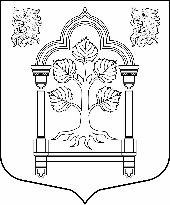 МУНИЦИПАЛЬНЫЙ СОВЕТвнутригородского муниципального образования города федерального значения Санкт-Петербургамуниципальный округ Константиновское_________________________________________________________________________________________________________________________________________________________________________198264, Санкт-Петербург, пр.Ветеранов, д. 166,лит.А, тел./факс 300-48-80E-mail: mokrug41@mail.ruО принятии во втором чтении проекта бюджета внутригородского муниципального образования города федеральногозначения Санкт-Петербурга муниципальный округ Константиновское на 2024 годи плановый период 2025 и 2026 годовВ соответствии со ст. 52 Федеральным законом «Об общих принципах организации местного самоуправления в Российской Федерации» от 06.10.2003 № 131-ФЗ и ст. 38 Закона Санкт-Петербурга «Об организации местного самоуправления в Санкт-Петербурге» от 23.09.2009  № 420-79, Муниципальный Совет РЕШИЛ:1. Принять во втором чтении проект бюджета внутригородского муниципального образования города федерального значения Санкт-Петербурга муниципальный округ Константиновское на 2024 год и плановый период 2025 и 2026 годов, внесенный постановлением Местной Администрации № 92 от 13.12.2023 года.2. Настоящее решение вступает в силу с момента принятия. «14» декабря 2023 г.Санкт-ПетербургРЕШЕНИЕ № 29РЕШЕНИЕ № 29Глава муниципального образования                                                 Т.В. Зыкова